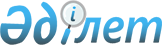 Жарқайың аудандық мәслихатының 2017 жылғы 12 желтоқсандағы № 6С-16/5 "Сот шешімімен Жарқайың ауданының коммуналдық меншігіне түскен болып танылған иесіз қалдықтарды басқару қағидаларын бекіту туралы" шешімінің күші жойылды деп тану туралыАқмола облысы Жарқайың аудандық мәслихатының 2021 жылғы 30 шілдедегі № 7С-12/2 шешімі. Қазақстан Республикасының Әділет министрлігінде 2021 жылғы 3 тамызда № 23816 болып тіркелді
      Қазақстан Республикасының "Құқықтық актілер туралы" Заңына сәйкес, Жарқайың аудандық мәслихаты ШЕШТІ:
      1. Жарқайың аудандық мәслихатының "Сот шешімімен Жарқайың ауданының коммуналдық меншігіне түскен болып танылған иесіз қалдықтарды басқару қағидаларын бекіту туралы" 2017 жылғы 12 желтоқсандағы № 6С-16/5 (Нормативтік құқықтық актілерді мемлекеттік тіркеу тізілімінде № 6253 болып тіркелген) шешімінің күші жойылды деп танылсын.
      2. Осы шешім алғашқы ресми жарияланған күнінен кейін күнтізбелік он күн өткен соң қолданысқа енгізіледі.
					© 2012. Қазақстан Республикасы Әділет министрлігінің «Қазақстан Республикасының Заңнама және құқықтық ақпарат институты» ШЖҚ РМК
				
      Жарқайың аудандық
мәслихатының хатшысы

А.Альжанов
